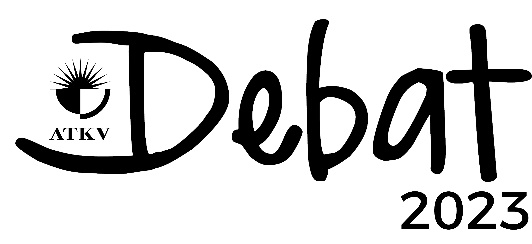 BEOORDELAARSKURSUS18 FEBRUARIE 2023Die beoordelaarskursus word aangebied vir persone wat debatskompetisies wil beoordeel. Enige nuwe beoordelaars is welkom, sowel as ervare beoordelaars wat graag hul vaardighede wil opskerp.Die kursus handel oor die reëls, die verloop van ’n debatskompetisie en die riglyne vir die beoordeling van ’n ATKV-Debatskompetisie.DATUM:		Saterdag, 18 Februarie 2023TYD:			08:00 tot 14:00PLEK:			Die kursus word aanlyn en in persoon aangebied.(In persoon by ATKV-hoofkantoor, Surreylaan 348, Ferndale, Randburg.) KURSUSGELD:	R250 per persoonWAT GAAN BEHANDEL WORD?Die algemene reëls van die kompetisie en verloop van ’n debat vir juniors en seniors.Die riglyne vir die beoordeling van ’n debat.Die beoordelingstate vir juniors en seniors.’n Praktiese sessie vir die beoordeling van ’n debat.BELANGRIKDie ATKV behou die reg voor om die aanbied van enige kursus minstens vyf (5) dae voor die datum van die beplande aanbieding te kanselleer, indien die verlangde minimum aantal inskrywings vir die kursus nie ontvang is nie.Voltooi asseblief die onderstaande vorm en stuur die vorm en bewys van betaling aan annemariea@atkv.org.za.Inskrywings sal net tot Dinsdag, 14 Februarie 2023 aanvaar word.BANKBESONDERHEDEBank: AbsaRekeningnaam: ATKVRekeningnommer: 0170 166 728Takkode: 632005Verwysing: Debat18Feb en u naamBEOORDELAARSKURSUS18 FEBRUARIE 2023SKOOL/INSTANSIE: _____________________________________________________KONTAKPERSOON SE NAAM EN VAN: _____________________________________KONTAKPERSOON SE SELFOONNOMMER: ________________________________KONTAKPERSOON SE E-POSADRES: _____________________________________MERK DIE TOEPASLIKE OPSIE:Aantal mense wat kursus aanlyn gaan bywoon: _________________Aantal mense wat kursus in Randburg (ATKV-hoofkantoor) gaan bywoon: __________BEDRAG BETAAL: R__________ ** Heg die bewys van betaling by hierdie vorm aan.KURSUSGANGERS SE BESONDERHEDE:NAAM EN VANSELFOONNOMMER  E-POSADRES